Кронштейн ДС-05Инструкция по эксплуатации и технический паспорт      Кронштейн ДС-05 применяется для установки светильников ДПО, предназначенных непосредственно для локального освещения либо подсветки школьных досок, плакатов, информационных стендов.1 ТЕХНИЧЕСКИЕ ДАННЫЕТемпература окружающего воздуха при эксплуатации                                          от -45°С до +45°СГабаритные размеры (ДхШхВ), не более                                                                 600х30х150 ммМасса, не более                                                                                                            0,85кг     2 КОМПЛЕКТ ПОСТАВКИКронштейн                                                                           - 2 шт.Болт М5х20                                                                          - 4 шт.Гайка М5                                                                              - 4 шт.Шайба                                                                                  - 4 шт.Руководство по эксплуатации                                            - 1 экз.3 ПОДГОТОВКА К РАБОТЕ.Закрепить кронштейн (поз.1) на установочную поверхность. Закрепить светильник (поз.2) на кронштейн, как показано на рис.2.4 ПРАВИЛА ХРАНЕНИЯ И ТРАНСПОРТИРОВАНИЯ.Транспортирование изделий осуществляется различными видами транспорта при температуре от +40° С до -50° С при условии защиты от атмосферных осадков. Хранить изделия в упаковке изготовителя в закрытых помещениях при температуре от +40° С до -50° С и относительной влажности 75%. 5 ГАРАНТИЙНЫЕ ОБЯЗАТЕЛЬСТВА ИЗГОТОВИТЕЛЯГарантийный срок эксплуатации 12 месяцев со дня продажи. Срок службы не менее 10 лет.Срок сохраняемости изделия в упаковке – 2 года со дня отгрузки.По истечении срока службы изделие утилизировать в соответствии с указаниями местных органов власти.6 ИНФОРМАЦИЯ О ПРОИЗВОДИТЕЛЕСделано в РБ. Изготовитель: ЧПТУП «ВЭТП СВЕТ». г. Витебск, 210004, ул. Ломоносова, 2А, ТУ РБ 300541279.006-2002.  Официальный представитель в РФ: ООО «СИЛА СВЕТА» Россия, 117405, г. Москва, ул. Дорожная, д. 48, тел. +7(499)394-69-26.7 СВИДЕТЕЛЬСТВО О ПРИЁМКЕПредставитель службы контроля предприятия 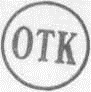   «_____» _______________ 202  г.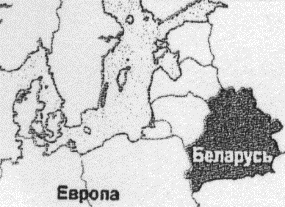 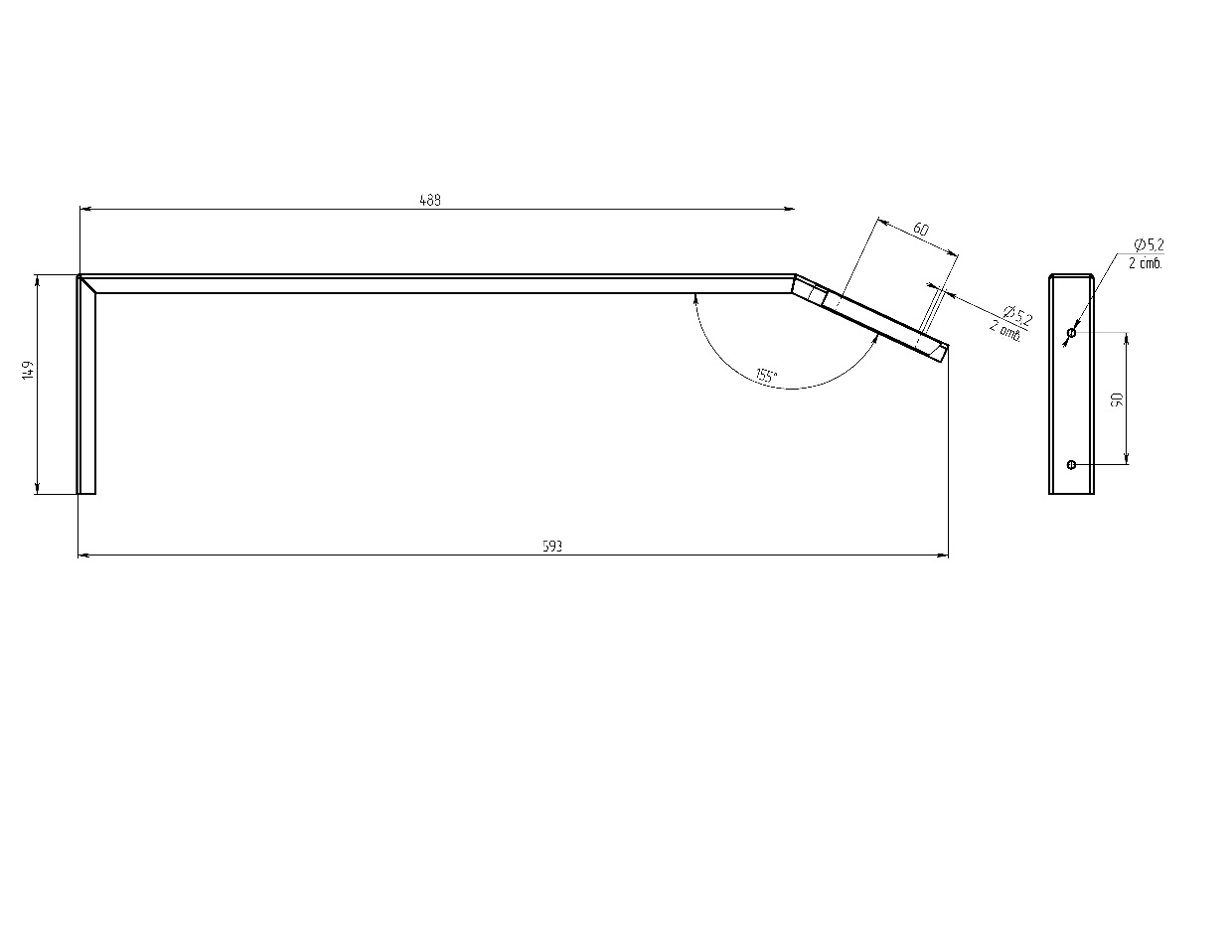 Рисунок 1. Эскиз кронштейна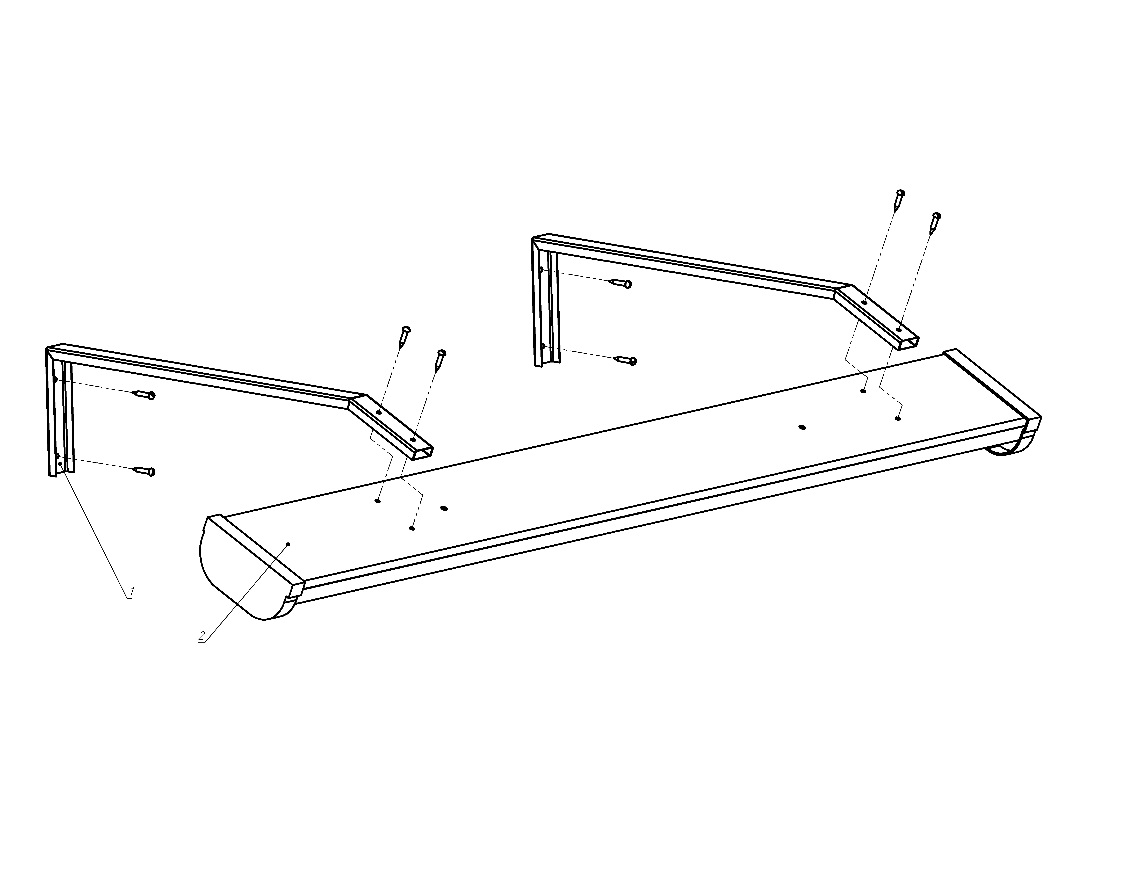 Рисунок 2. Монтаж кронштейнаЗаполняет торговая организацияНаименование торговой организации, контактный телефон________________________________________________________________________________________________________________Дата продажи   _____________            М.П.Продавец (подпись)_________          